              SRDP EXHIBIT 12              Primary Appraiser Certification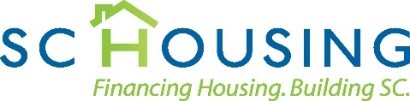  (Letter must be typed on letterhead of the Appraiser making the certification)Appraiser Name/Company: ___________________________________Project Owner Name:________________________________________Project Name:______________________________________________I am the primary appraiser for a(n)______acre site located in ________________ County with the address of _______________________________________.I have read and understand the Appraisal requirements of the South Carolina State Housing Finance and Development Authority's (SC Housing) Small Rental Development Program (SRDP) as described in the SRDP Application Manual and as listed below. Additionally, my signature below certifies that I have followed the Authority's requirements in the preparation of the appraisal report submitted as part of    ____________________________’s (Project Owner Name) 2022 SRDP Application Package.I certify that                                                                    's (Project Name) commercial real estate appraisal has been provided by me in conformity with the Uniform Standards of Professional Appraisal Practice (USPAP) published  by  the  Appraisal Foundation  and  with title  XI  of the  Federal Finance  Reform, Recovery and Enforcement Act of 1989 (FIRREA).I am an appraiser licensed by the South Carolina Real Estate Appraisers Board on a permanent, non­temporary basis and have a State Certified General Real Property Appraiser's license.I understand the Authority is an authorized user of the appraisal and may rely on the representations made therein. Additionally, I am aware that the Authority may convey a copy of the appraisal to third parties, assigns and pertinent parties involved in the contemplated allocation of SRDP Awards.I am aware that a second appraiser/appraisal company will be hired, at the Project owner's expense,  if the Authority deems the subject site's appraised value provided by me herein to be unusual, excessive or derived utilizing comparables that are not acceptable.I have followed the below requirements:Comparable properties must be located in the Project's sub-market. If any properties outside the sub-market are chosen as comparables, the appraiser must include a) a list and detailed description of all comparables located closer to the subject, and b) an explanation why each such property was not utilized as a comparable.Only in extreme instances may a comparable property be located in an adjacent county.Land and building(s) must be appraised "as is" and their values reported separately.a.  Land value must be determined without regard to any improvements or restrictions. This value is based on similar land sales in the sub-market or the "land only" portion of real estate sales containing improvements in the sub-market.SRDP Application3/2022b. "As is" building value:i.		As if market rents are in place   - unique aspects of below-market financing, federal subsidies and/or SRDP funding will not be considered in this value estimateii. Current restricted rents (not post rehab) - unique aspects of below-market financing, federal subsidies and/or SRDP funding will be considered in this value estimate.4.  Any detrimental, harmful, or damaging site, physical feature, or characteristic located adjacent or in close proximity to the subject site that would negatively affect the valuation has been disclosed in the appraisal. Any valuation loss attributable to such detrimental site, physical feature, or characteristic has been quantified in the appraisalAppraiser's Certification:   Neither I nor the appraisal company have any financial interest in the proposed SRDP application other than in the practice of our profession.Signature and Certification of Primary Appraiser	DatePrinted Name of Primary Appraiser	Signature and Certification of Project Owner	DatePrinted Name of Project OwnerSRDP Application3/2022